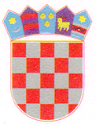 KLASA: 021-05/18-01/7URBROJ: 2158/04-18-5Ernestinovo, 14. rujna 2018.ZAPISNIKsa 12. sjednice sedmog saziva Općinskog vijeća Općine Ernestinovoodržane 13. rujna 2018. godine sa početkom u 18:00 satiSjednica se održava u vijećnici Općine Ernestinovo, V. Nazora 64, 31215 Ernestinovo s početkom u 18:00 sati. Sjednicu otvara predsjednik Općinskog vijeća Krunoslav Dragičević. Na početku sjednice predsjednik Krunoslav Dragičević obavlja prozivku vijećnika. Na sjednici su prisutni vijećnici:Krunoslav Dragičević, predsjednikIgor Matovac, dipl. iur., potpredsjednikVladimir Mrvoš, potpredsjednikŠarika SukićDamir Matković, mag. iur.Zoran TothIvica PavićSiniša RoguljićLajoš BockaIvana Bagarić BerešStjepan DežeOstali prisutni:Željko Katić, donačelnikDeže Kelemen, donačelnikMarina Krajnović, mag. iur., pročelnica Jedinstvenog upravnog odjelaMaja Ernečić, bacc. javne upraveZorica Šuica, računovodstveni referentVijećnik Siniša Stražanac telefonski se ispričao zbog izostanka jer je na godišnjem odmoru.Nakon prozivke predsjednik Vijeća Krunoslav Dragičević konstatira da je sjednici nazočno 11 vijećnika te se konstatira da Vijeće može donositi pravovaljane odluke.Zatim predsjednik za zapisničara predlaže Maju Ernečić, a za ovjerovitelje zapisnika Vladimira Marvoša i Ivanu Bagarić Bereš.ZAKLJUČAKPrijedlozi su jednoglasno prihvaćeni, s 11 glasova za. Za zapisničara se određuje Maja Ernečić, a za ovjerovitelje zapisnika Vladimir Mrvoš i Ivana Bagarić BerešPotom se prelazi na utvrđivanje dnevnog reda. Predsjednik za sjednicu predlaže sljedećiDnevni redUsvajanje zapisnika 10. i 11. sjednice Općinskog vijeća Usvajanje financijskog izvještaja o izvršenju Proračuna Općine Ernestinovo za razdoblje od 1. siječnja do 30. lipnja 2018.Podnošenje polugodišnjeg izvješća o radu općinske načelnice (razdoblje od 1. siječnja do 30. lipnja 2018.)RaznoZAKLJUČAKDnevni red se usvaja jednoglasno, s 11 glasova za.TOČKA  1.	USVAJANJE ZAPISNIKA 10. I 11. SJEDNICE OPĆINSKOG VIJEĆAVijećnici su u materijalima dobili zapisnike sa 10. i 11. sjednice Općinskog vijeća.Potom je otvorena rasprava. Budući da nije bilo primjedbi na zapisnike, predsjednik ih daje na usvajanje.ZAKLJUČAKZapisnik 10. sjednice usvaja se jednoglasno, s 11 glasova za.Zapisnik 11. sjednice usvaja se jednoglasno, s 11 glasova za.TOČKA  2.	USVAJANJE FINANCIJSKOG IZVJEŠTAJA O IZVRŠENJU PRORAČUNA OPĆINE ERNESTINOVO ZA RAZDOBLJE OD 1. SIJEČNJA DO 30. LIPNJA 2018.Vijećnici su u materijalima dobili financijsko izvješće o izvršenju Proračuna Općine Ernestinovo za razdoblje od 1. siječnja do 30. lipnja 2018. Potom je otvorena rasprava.Donačelnik Katić i pročelnica Krajnović daju kratko izlaganje. Budući da nije bilo pitanja, niti se itko javio za raspravu, predsjednik daje prijedlog na usvajanje.ZAKLJUČAKOpćinsko vijeće Općine Ernestinovo donosi Izvještaj o izvršenju proračuna općine Ernestinovo  za razdoblje od 1. siječnja do 30. lipnja 2018.Financijski izvještaj o izvršenju proračuna Općine Ernestinovo za razdoblje od 1. siječnja do 30. lipnja 2018. usvaja se s 10 glasova za i jednim suzdržanim glasom.TOČKA 3.	PODNOŠENJE POLUGODIŠNJEG IZVJEŠĆA O RADU OPĆINSKE NAČELNICE (RAZDOBLJE OD 1. SIJEČNJA DO 30. LIPNJA 2018.)Vijećnici su u materijalima dobili pisano izvješće o radu općinske načelnice Općine Ernestinovo za razdoblje od 1. siječnja do 30. lipnja 2018.Načelnica se ispričala zbog odsutnosti, budući da joj se dogodila nezgoda u obitelji pa je morala u bolnicu.Donačelnik Katić dao je kratka pojašnjenja u skladu sa svojim saznanjima.Nitko se nije javio za raspravu. ZAKLJUČAKOpćinsko vijeće prima na znanje izvješće o radu općinske načelnice. O izvješću se ne glasuje.TOČKA 4.	RAZNOPredsjednik Općinskog vijeća dao je mogućnost pitanja. Vijećnik Stjepan Deže postavio je pitanje je li izgradnja dječjeg vrtića u Laslovu izgledna tj. hoće li Udruga dragovoljaca i veterana Domovinskog rata klub Laslovo (čiji je on predsjednik) ostati bez prostora za rad. Pročelnica je dala odgovor da je zahtjev za financiranje odobren, a da se Općina prijavila na 2 natječaja koji se međusobno isključuju pa će se vidjeti od kojeg zahtjeva će se odustati. Drugo pitanje je bilo vezano uz priključak kanalizacije, odnosno da li ima dovoljan broj prijava (najmanje treba biti 250). Zatim je donačelnik Željko Katić odgovorio na postavljeno pitanje, te zahtjeva za kanalizaciju ima i preko 250. Ostalih pitanja nije bilo te se rasprava zaključuje.Budući da drugih primjedbi i prijedloga nije bilo, predsjednik Vijeća zaključuje sjednicu u 18:17 sati.Zapisničar:			Ovjerovitelji zapisnika:		Predsjednik VijećaMaja Ernečić			Vladimir Mrvoš			Krunoslav Dragičević				Ivana Bagarić Bereš